The Nativity of the Holy VirginRUSSIAN ORTHODOX GREEK CATHOLIC CHURCH1220 CRANE STREETMENLO PARK,  CALIFORNIA 94025(650)  326-5622 tserkov.org Вход Господень в Иерусалим –– Вербное ВоскресеньеТропари и Кондаки после Малого Входа:Тропарь Праздника Глас 1:Общее воскресение, прежде Твоея страсти уверяя, из мертвых воздвигл еси Лазаря Христе Боже. Темже и мы яко отроцы победы знамения носяще, Тебе победителю смерти вопием: осанна в вышних, благословен Грядый во имя Господне.Ин. Тропарь Праздника Глас 4:Спогребшеся Тебе крещением Христе Боже наш, безсмертныя жизни сподобихомся воскресением Твоим, и воспевающе зовем: осанна в вышних, благословен Грядый во имя Господне.Кондак Праздника Глас 6:На престоле на небеси, на жребяти на земли носимый Христе Боже, ангелов хваление, и детей воспевание приял еси зовущих Ти: благословен еси грядый Адама воззвати.Послание к Филиппийцам (4:4 – 9):4Радуйтесь всегда в Господе; и еще говорю: радуйтесь.5Кротость ваша да будет известна всем человекам. Господь близко. 6Не заботьтесь ни о чем, но всегда в молитве и прошении с благодарением открывайте свои желания пред Богом, 7и мир Божий, который превыше всякого ума, соблюдет сердца ваши и помышления ваши во Христе Иисусе. 8Наконец, братия мои, что́ только истинно, что́ честно, что́ справедливо, что́ чисто, что́ любезно, что́ достославно, что́ только добродетель и похвала, о том помышляйте. 9Чему вы научились, что́ приняли и слышали и видели во мне, то́ исполняйте,- и Бог мира будет с вами.Евангелие От Иоанна (12:1-18):1За шесть дней до Пасхи пришел Иисус в Вифанию, где был Лазарь умерший, которого Он воскресил из мертвых.2Там приготовили Ему вечерю, и Марфа служила, и Лазарь был одним из возлежавших с Ним. 3Мария же, взяв фунт нардового чистого драгоценного мира, помазала ноги Иисуса и отерла волосами своими ноги Его; и дом наполнился благоуханием от мира. 4Тогда один из учеников Его, Иуда Симонов Искариот, который хотел предать Его, сказал: 5Для чего бы не продать это миро за триста динариев и не раздать нищим? 6Сказал же он это не потому, чтобы заботился о нищих, но потому что был вор. Он имел при себе денежный ящик и носил, что туда опускали. 7Иисус же сказал: оставьте ее; она сберегла это на день погребения Моего. 8Ибо нищих всегда имеете с собою, а Меня не всегда. 9Многие из Иудеев узнали, что Он там, и пришли не только для Иисуса, но чтобы видеть и Лазаря, которого Он воскресил из мертвых. 10Первосвященники же положили убить и Лазаря, 11потому что ради него многие из Иудеев приходили и веровали в Иисуса. 12На другой день множество народа, пришедшего на праздник, услышав, что Иисус идет в Иерусалим 13взяли пальмовые ветви, вышли навстречу Ему и восклицали: осанна! благословен грядущий во имя Господне, Царь Израилев! 14Иисус же, найдя молодого осла, сел на него, как написано: 15Не бойся, дщерь Сионова! се, Царь твой грядет, сидя на молодом осле. 16Ученики Его сперва не поняли этого; но когда прославился Иисус, тогда вспомнили, что та́к было о Нем написано, и это сделали Ему. 17Народ, бывший с Ним прежде, свидетельствовал, что Он вызвал из гроба Лазаря и воскресил его из мертвых. 18Потому и встретил Его народ, ибо слышал, что Он сотворил это чудо.Слово от Феофана Затворника:Кого не было при Сретении Господа, когда Он торжественно, как царь, входил в Иерусалим, и кто не взывал тогда: "осанна Сыну Давидову"! Но прошло только четыре дня, и тот же народ, тем же языком кричал: "распни, распни Его"! Дивное превращение! Но что дивиться? Не то же ли самое делаем и мы, когда по принятии св. таин Тела и Крови Господних, чуть только выходим из церкви, - забываем все, и свое благоговение и Божию к нам милость, и предаемся по прежнему делам самоугодническим, сначала маленьким, а потом и большим, и, может быть, еще прежде четырех дней, хоть не кричим другому: "распни!", а сами распинаем в себе Господа. И все это видит и терпит Господь! Слава долготерпению Твоему, Господи!Объявления:Будет литургия в честь Воскрешения Лазаря в субботу 24-04 9:00.Праздничная всенощная будет отслужена в субботу (24-04) в 17:00.Будет прямая трансляция Божественной Литургии в честь Вербного Воскресенья на улице на нашей странице в Фейсбуке в воскресенье (25-04) в 10:00 (и на вебсайте). Утреня на Великий Понедельник (Се Жених…) будет отслужена в 18:00 в воскресенье 25 апреля.Расписание на май готово -- посмотрите на Приходской вебсайт за расписание служб в течение Страстной Недели.Надо будет записаться на утреню Великой Субботы (в пятницу вечером) и на Пасхальную Всенощную (все службы будут отслужены во внутреннем помещении храма).  Помолитесь, пожалуйста, за рабов божиих: Нина, Елизавета Матфеевна, Анна (Прокушкина), Михаил (Синкевич), Ираида (Лак), Анисия (Князик), Николай, Татьяна, Зоя, Владимир, Юлия, Роман, Едуард, Даниил, Димитрий, Семья Дерро (Екатерина, Иосиф, Александр, Надежда), Филипп, Галина. За Путешествующих: Владимир и Наталья (Ермаков), Светлана (Рихтер), Анна (Никитина). За Усопших: Виктор, Сильвия, Валентина.НЕ ПРОПУСТИТЕвозможность поддержать наш приход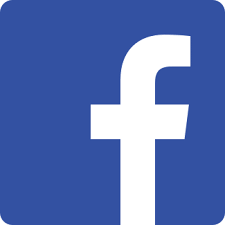 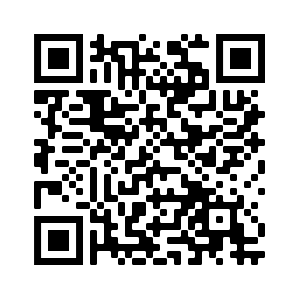 Ставьте лайки на Facebook! @Nativityoftheholyvirginorthodoxchurchmenlopark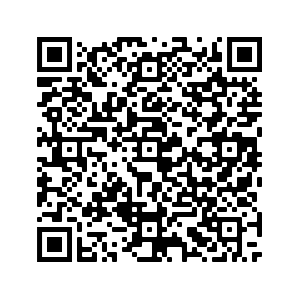 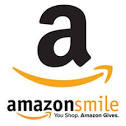 Поддержите нас с помощью Amazon Smile: ищите“The Nativity Of The Holy Virgin Russian Orthodox Greek Catholic Church”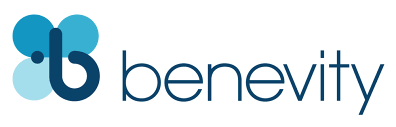 Ваша компания УДВОИТ каждое пожертвование при использовании Benevity!The Lord’s Triumphal Entry into Jerusalem –– Palm SundayTroparion — Tone 1By raising Lazarus from the dead before Your passion, / You did confirm the universal Resurrection, O Christ God! / Like the children with the palms of victory, / We cry out to You, O Vanquisher of death; / Hosanna in the Highest! / Blessed is He that comes in the Name of the Lord!Troparion — Tone 4When we were buried with You in Baptism, O Christ God, / We were made worthy of eternal life by Your Resurrection! / Now we praise You and sing: / Hosanna in the highest! / Blessed is He that comes in the Name of the Lord!Kontakion — Tone 6Sitting on Your throne in heaven, / Carried on a foal on earth, O Christ God! / Accept the praise of angels and the songs of children who sing: / Blessed is He that comes to recall Adam!Philippians 4:4-9 (Epistle)4 Rejoice in the Lord always. Again I will say, rejoice! 5 Let your gentleness be known to all men. The Lord is at hand. 6 Be anxious for nothing, but in everything by prayer and supplication, with thanksgiving, let your requests be made known to God; 7 and the peace of God, which surpasses all understanding, will guard your hearts and minds through Christ Jesus. 8 Finally, brethren, whatever things are true, whatever things are noble, whatever things are just, whatever things are pure, whatever things are lovely, whatever things are of good report, if there is any virtue and if there is anything praiseworthy – meditate on these things. 9 The things which you learned and received and heard and saw in me, these do, and the God of peace will be with you.John 12:1-18 (Gospel)1 Then, six days before the Passover, Jesus came to Bethany, where Lazarus was who had been dead, whom He had raised from the dead. 2 There they made Him a supper; and Martha served, but Lazarus was one of those who sat at the table with Him. 3 Then Mary took a pound of very costly oil of spikenard, anointed the feet of Jesus, and wiped His feet with her hair. And the house was filled with the fragrance of the oil. 4 But one of His disciples, Judas Iscariot, Simon’s son, who would betray Him, said, 5 Why was this fragrant oil not sold for three hundred denarii and given to the poor? 6 This he said, not that he cared for the poor, but because he was a thief, and had the money box; and he used to take what was put in it. 7 But Jesus said, “Let her alone; she has kept this for the day of My burial. 8 For the poor you have with you always, but Me you do not have always.” 9 Now a great many of the Jews knew that He was there; and they came, not for Jesus’ sake only, but that they might also see Lazarus, whom He had raised from the dead. 10 But the chief priests plotted to put Lazarus to death also, 11 because on account of him many of the Jews went away and believed in Jesus. 12 The next day a great multitude that had come to the feast, when they heard that Jesus was coming to Jerusalem, 13 took branches of palm trees and went out to meet Him, and cried out: “Hosanna! ‘Blessed is He who comes in the name of the LORD!’ The King of Israel!” 14 Then Jesus, when He had found a young donkey, sat on it; as it is written: 15 “Fear not, daughter of Zion; behold, your King is coming, sitting on a donkey’s colt.” 16 His disciples did not understand these things at first; but when Jesus was glorified, then they remembered that these things were written about Him and that they had done these things to Him. 17 Therefore the people, who were with Him when He called Lazarus out of his tomb and raised him from the dead, bore witness. 18 For this reason the people also met Him, because they heard that He had done this sign.On the Palm Sunday (from OCA.org):Palm Sunday is the celebration of the triumphant entrance of Christ into the royal city of Jerusalem. He rode on a colt for which He Himself had sent, and He permitted the people to hail Him publicly as a king. A large crowd met Him in a manner befitting royalty, waving palm branches and placing their garments in His path. They greeted Him with these words: “Hosanna! Blessed is he who comes in the name of the Lord, even the King of Israel! (John 12:13).This day together with the raising of Lazarus are signs pointing beyond themselves to the mighty deeds and events which consummate Christ’s earthly ministry. The time of fulfillment was at hand. Christ’s raising of Lazarus points to the destruction of death and the joy of resurrection which will be accessible to all through His own death and resurrection. His entrance into Jerusalem is a fulfillment of the messianic prophecies about the king who will enter his holy city to establish a final kingdom. “Behold, your king is coming to you, humble, and mounted on an ass, and on a colt, the foal of an ass” (Zech 9:9).Finally, the events of these triumphant two days are but the passage to Holy Week: the “hour” of suffering and death for which Christ came. Thus the triumph in a earthly sense is extremely short-lived. Jesus enters openly into the midst of His enemies, publicly saying and doing those things which mostly enrage them. The people themselves will soon reject Him. They misread His brief earthly triumph as a sign of something else: His emergence as a political messiah who will lead them to the glories of an earthly kingdom.Our PledgeThe liturgy of the Church is more than meditation or praise concerning past events. It communicates to us the eternal presence and power of the events being celebrated and makes us participants in those events. Thus the services of Lazarus Saturday and Palm Sunday bring us to our own moment of life and death and entrance into the Kingdom of God: a Kingdom not of this world, a Kingdom accessible in the Church through repentance and baptism.On Palm Sunday palm and willow branches are blessed in the Church. We take them in order to raise them up and greet the King and Ruler of our life: Jesus Christ. We take them in order to reaffirm our baptismal pledges. As the One who raised Lazarus and entered Jerusalem to go to His voluntary Passion stands in our midst, we are faced with the same question addressed to us at baptism: “Do you accept Christ?” We give our answer by daring to take the branch and raise it up: “I accept Him as King and God!”Thus, on the eve of Christ’s Passion, in the celebration of the joyful cycle of the triumphant days of Lazarus Saturday and Palm Sunday, we reunite ourselves to Christ, affirm His Lordship over the totality of our life, and express our readiness to follow Him to His Kingdom:... that I may know him and the power of his resurrection, and may share his sufferings, becoming like him in his death, that if possible I may attain the resurrection from the dead (Philippians 3:10-11).Very Rev. Paul LazorAnnouncements:Liturgy for Lazarus Saturday will begin at 9 AM on Saturday April 24th.Festal Vigil will be served Saturday April 25th at 5 PM.There will be a livestream of the outdoor Divine Liturgy for Palm Sunday on our parish FaceBook page at 10:00 AM Sunday April 25th (and on our website). Bridegroom Matins for Holy Monday will be served at 6 PM on the 25th.The May schedule is prepared –– please check the parish website for service times during Holy Week.It will be necessary to sign-up in advance for Holy Saturday Matins (served on Friday evening) and the Paschal Vigil (all Holy Week services will be celebrated inside the church. Please pray for the servants of God: Archbishop BENJAMIN, Nina, Elizaveta Matfeevna, Anna (Prokushkina), Michael (Sinkewitsch), Eroeda (Luck), Anisia (Knyazik), Sophia, Nikolai, Tatiana, Zoya, Vladimir, Julia, Roman, Edward, Daniel, Sylvio, Dimitry, the Derrough Family (Joseph, Katherina, Alexander, and Hope), Philip, Galina. Traveling: Vladimir and Natalie (Ermakoff), Svetlana (Richter), Anna (Nikitina). Departed: Victor, Sylvia, Valentina.STAY CONNECTEDsupport our parishLike us on Facebook! @NativityoftheholyvirginorthodoxchurchmenloparkSupport us by using Amazon Smile: search“The Nativity Of The Holy Virgin Russian Orthodox Greek Catholic Church”DOUBLE the impact of your donation through workplace donation matching with Benevity!